TALIJANSKI JEZIK, Magdalena Primorac Kvesić, prof. (magdalena.primorac@gmail.com)VII.a / VII.b ESERCIZIO GRAMMATICALE (il 24 aprile, 2020)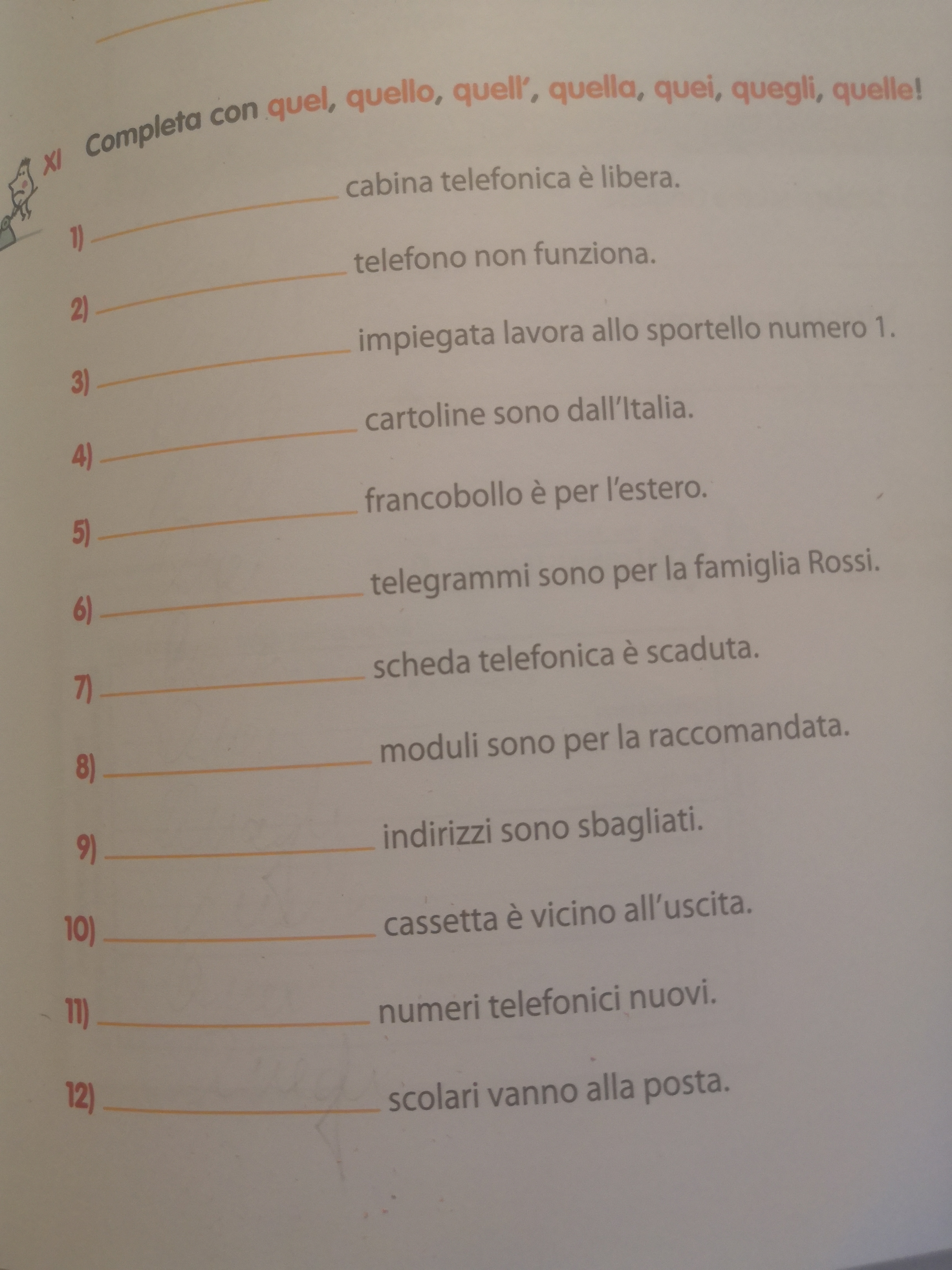 